LSU CAMPUS COMMITTEE ON SUSTAINABILTY (CCS) SUSTAINABILITY STRATEGIC PLANMARCH 2018GENERALEngage LSU senior administration annually to communicate sustainability progressSupport and expand Campus Sustainability staff and resources (average in SEC is more than 4.0 FTE)Continue the Campus Committee on Sustainability as a mechanism for planning and goal-settingAdopt a Sustainability Strategic Plan by October 2017Ensure Sustainability goals are included in the Master Plan updateParticipate in the AASHAE STARS rating system Update campus-wide greenhouse gas emission inventory annuallyInclude and implement sustainability design standards in all new construction and major renovation projects ENERGY EFFICIENCY & GREEN BUILDINGGoals for 2030:Campus-wide 104 energy use intensity (kBtu/sf-yr), a 40% increase in energy efficiency for the campus based on the 2012 baseline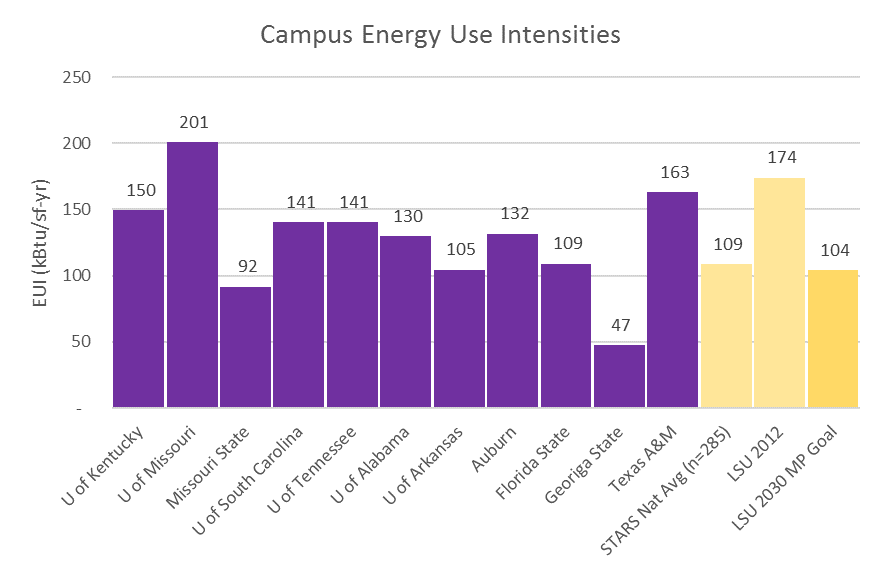 5% of overall electricity use with on-site renewable energy generationPurchase at least 10% of net electricity demand from renewable sources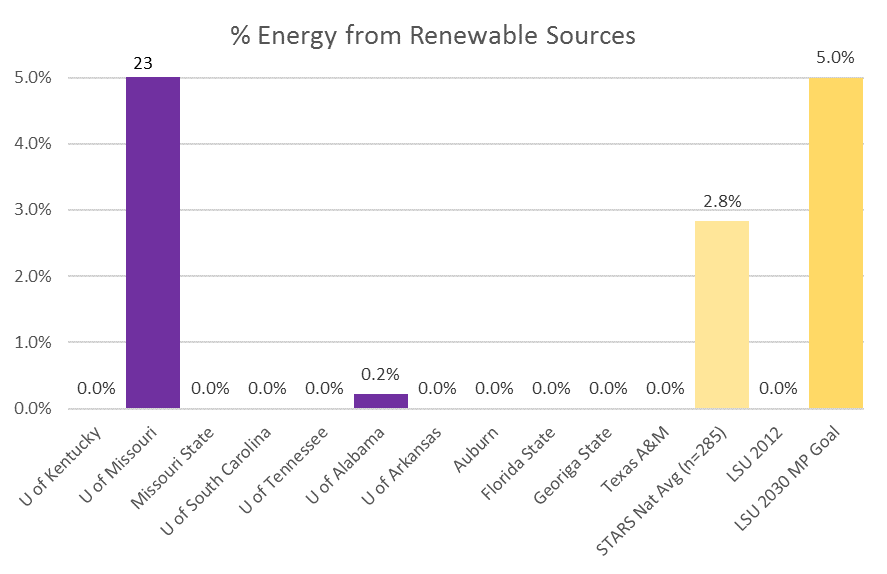 30 buildings with at least heating and cooling energy submetersStrategies:Formally sign on to the American College and University Presidents’ Climate Commitment (ACUPCC) – determine net neutrality date and designate committee to work on climate action planDevelop a written Energy Conservation Plan for the LSU flagship campus, detailing strategies and a schedule for reducing energy in buildingsConduct at least an ASHRAE level 1 audit for existing buildings greater than 25,000 square feet, use to develop targeted lists for efficiency upgrades, to be coordinated with the 2017 Sightlines portfolio reportDevelop an outreach/education program targeting energy use reduction among staff, faculty, and studentsUse the ENERGY STAR Portfolio Manager software to track energy usage in campus buildings, automate meter reading through submetering and building automation systems where possibleInstall submetering on high priority campus buildingsConduct at least one energy efficiency competition utilizing benchmarking every yearInstall a public energy dashboard online and in a prominent public lobbyAchieve the ENERGY STAR certification for buildings for at least 3 office buildings on campus by 2025Install solar photovoltaic and thermal systems on the LSU campus to offset conventional electricity usageMeet minimum LSU sustainability design requirements for all major capital projects (>5,000 square feet) based on LSU Performance Goals.  Meet aspirational requirements for any project identified as a “sustainability feature” project Establish a green labs program which encourages best practices for energy conservation in laboratoriesImplement a university-wide IT energy conservation programConsider creative funding strategies for energy efficiency projects, using Harvard’s Green Campus Loan Fund as an exampleExplore biomass opportunities combined with sustainable forestry management as a renewable energy sourceTRANSPORTATIONGoals for 2030:50% of institution’s fleet non-purely fossil-fuel based*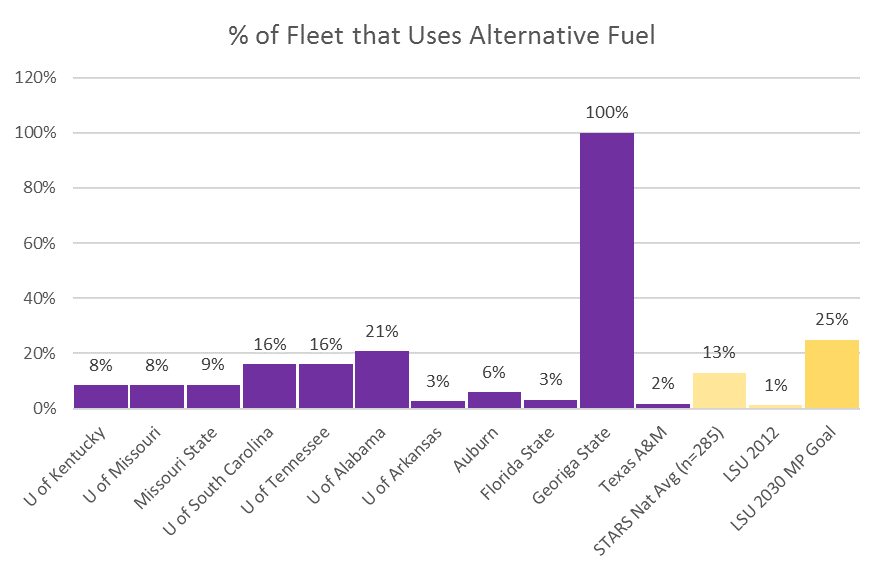 50% of students, faculty, staff use sustainable commuting options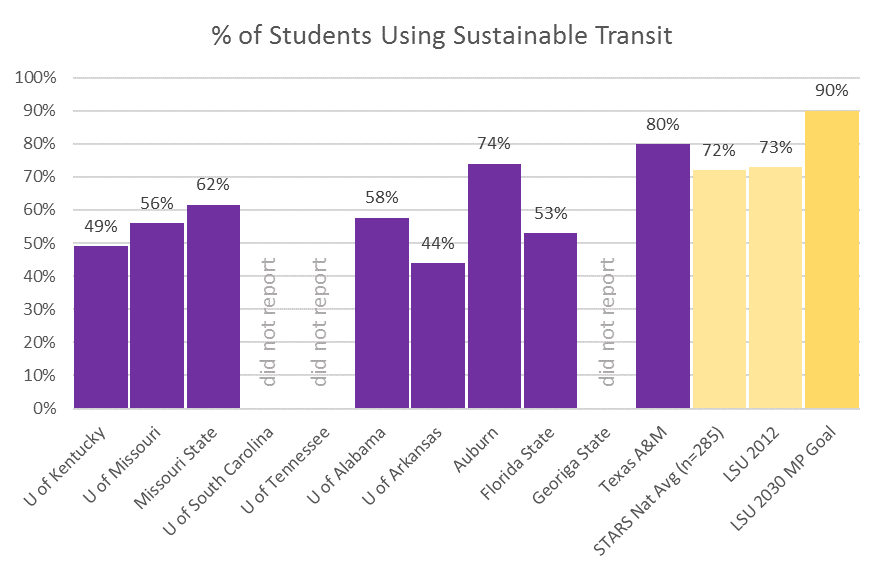 50% of faculty and students use sustainable commuting options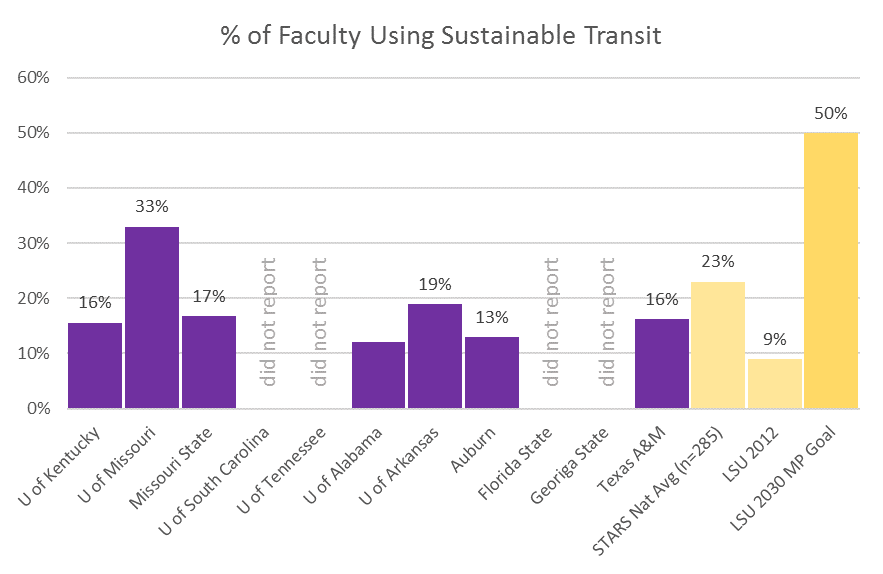 Strategies:Continue efforts (e.g. Easy Streets Phase II) to become a more pedestrian-oriented campus and provide safe travel for bicyclists and pedestriansImprove bicycle facilities, including the expansion of bike lanes and routes on campusPromote awareness among the University community of the environmental, human health, and economic impacts of transportation choicesInstall covered bike storage and shower facilities in new buildingsEnhance historic core pedestrian experience through adding a “Dismount” signage and bike rack parking along perimeter. Support and promote Baton Rouge Bike Share program on LSU campus Ensure short term bicycle parking (racks) within 50 feet of all occupied, non-residential buildings. Ensure long term bicycle storage available within 330 feet of all residence halls.Achieve Bicycle Friendly University Gold Status from the League of American Bicyclists (Note: Silver status achieved in Fall 2016)Decrease the prevalence of single occupancy vehicles on campus through enhanced alternative transportation infrastructure, programs and incentivesExpand on existing car and rideshare programs available to campus (Geaux Ride, ZipCar)Continue to promote the existing electrical vehicle charging stations on campus, and acquire new stations as the number of users growsProcure electric vehicles for university fleetContinue to switch Tiger Trails fleet to low sulfur diesel and greener technologyCelebrate National Bike Month annually through campus events or competitionsFormally track bicycle usage on campusConduct a transportation satisfaction survey with students, faculty and staffIncrease ratio of bicycle parking to campus populationDevelop a theft prevention program for bicycles Develop a formal transportation safety training program for students similar to “my Student body” training (to launch Fall 2017)Promote bicycle safety by offering other classes or seminarsContinue to partner with Bike Baton Rouge to promote bicycling locally and on campusConsider financial incentive programs to encourage bicycle use Develop alternative transportation education programs for targeted groups on campusGet faculty involved with bicycle educationConvert unnecessary parking lots into pedestrian amenities and open green space.WASTE REDUCTION & RECYCLINGGoals for 2030:75% of waste diverted (recycled, reused, etc.) from the landfill or incinerator.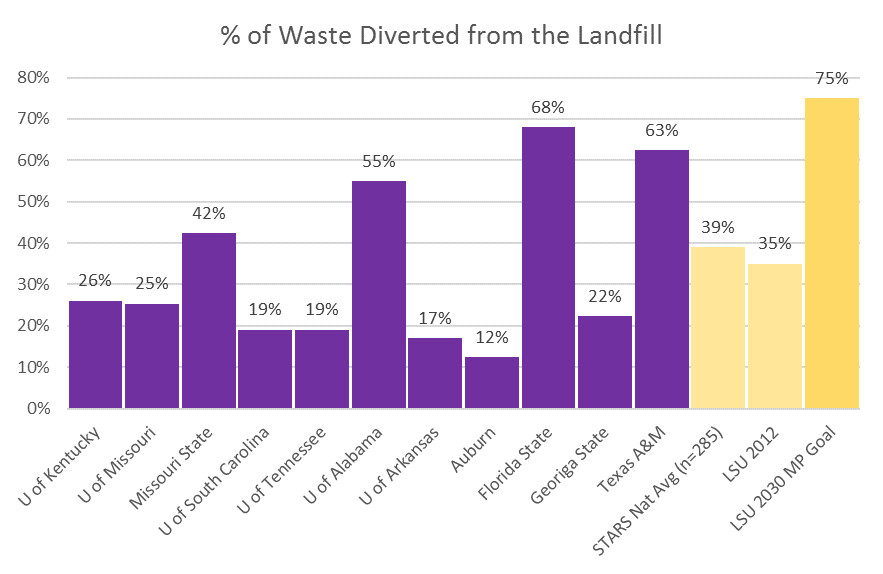 90% of construction and demolition materials recycled, donated, or otherwise recovered.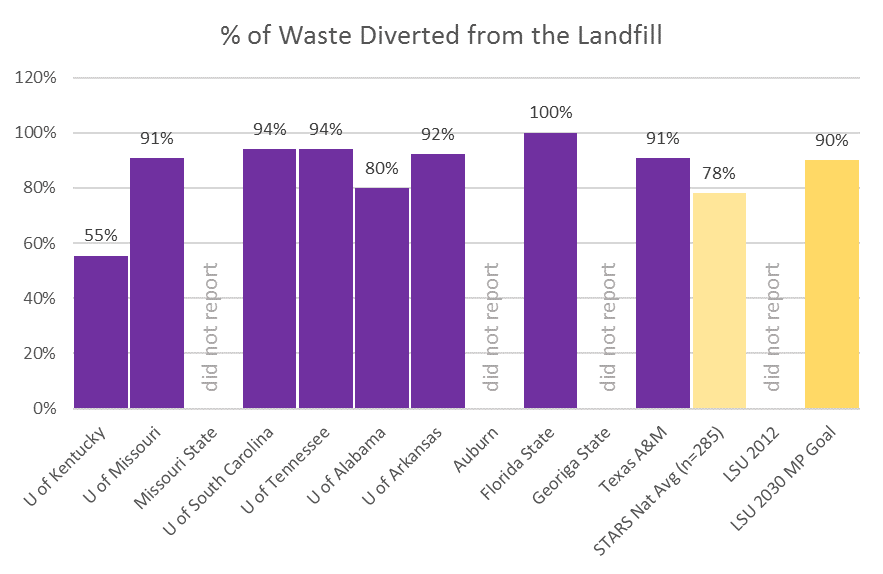 Strategies:Develop a campus-wide waste reduction policy, including a comprehensive materials management strategyContinue annual educational campaigns (e.g. Litterati, Refills Not Landfills) to reduce waste and increase recycling on campusRecycle at least 90% of all construction and demolition waste from projectsExpand the number of Bigbelly solar units on campusQuantify carbon impacts associated with the LSU campus waste stream in order to identify opportunities to better manage waste and reduce emissions.Develop a food composting pilot program for Dining Operations.  Eventually expand this into other areas such as residence hallsDevelop strategies for improving management of university materials and identify opportunities to utilize recovered materials as inputs for local and non-profit ventures (e.g. a Chuck it for Charity program for Move in/Move out)Continue to identify strategies for decreasing waste sent to the landfill as part of game day (football, basketball and baseball) operationsContinue participating in the GameDay Recycling Challenge each yearContinue to apply for and receive grants for waste reduction, recycling, sustainability education and awareness programs, and campus beautificationPROCUREMENTGoals for 2030:25% of total purchases from disadvantaged businesses, social enterprises, and/or local community-based businesses25% of expenditures on cleaning and janitorial products that are 3rd party verified to be healthy and sustainable 2012 AASHE Report for LSU = 9.5%Strategies:Develop University-wide standards for targeted environmentally preferred products by 2019Establish a “Product Standards Committee” to pool current data, establish next steps and ultimately issue a master contract that includes standardization for productsIn general, procure commodities that are certified to meet sustainability standards in the areas of paper, electronics, cleaners, lab products, energy and vehicles:Paper and Forest Products:Forest Stewardship Council www.fsc.orgChlorine Free Products Association www.chlorinefreeproducts.org Electronics and Appliances: Continue purchase of Energy Star certified products www.energystar.gov/purchasingElectronic Product Environmental Assessment Tool (EPEAT) - www.epeat.netGreen Cleaners and Lab Products:Environmental Choice www.environmentalchoice.comGreen Guard www.greenguard.orgGreen Seal www.greenseal.orgScientific Certification Systems www.scscertified.com  Renewable Energy: Green-e www.green-e.org  Vehicles Federal Fuel Economy Summary www.fueleconomy.gov  Reduce waste at point of purchase. Procure recycled content paper, recycled toner cartridges, and items that can be remanufactured, recycled or compostedPurchase durable and reusable goodsUse life-cycle cost analysis, rather than automatically choosing goods with the lowest purchase priceConsider durability and reparability of products prior to purchaseInvest in goods with extended warrantiesConduct routine maintenance on products/equipmentContinue to require ENERGY STAR certified appliances and equipmentWhen possible, purchase goods in bulk or concentrated formManage surplus effectively by eliminating excess purchases, reviewing past needs to minimize procurement of unneeded items, and periodically ensuring offices clean out supply cabinets prior to placing new ordersEnsure all Departments are educated on the resources of both the LSU Surplus Department and the Campus Sustainability office for reuse and recycling of old/unneeded items and equipmentLANDSCAPE & GROUNDS Goals for 2030:30% reduction of total water use per student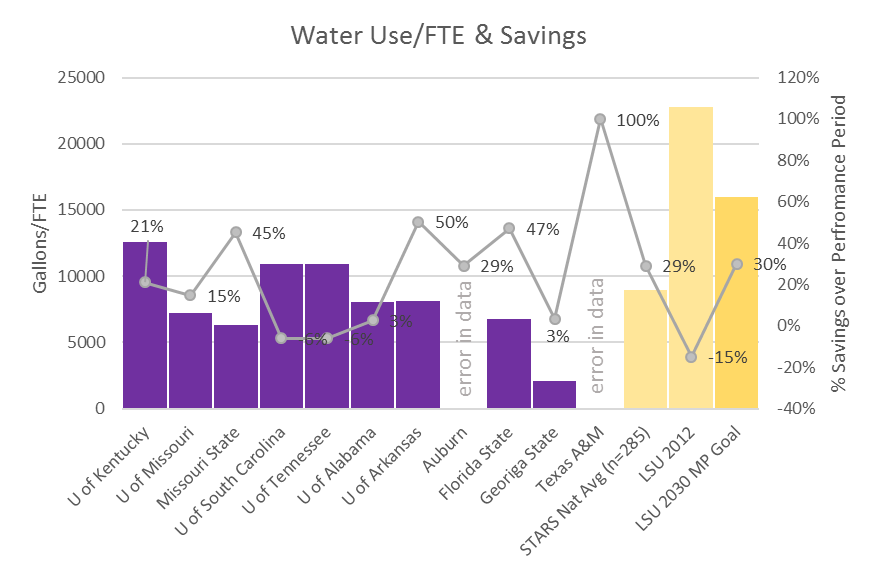 5% of water demands met by recycled/reused sources5% average for universities that report data in AASHE50% reduction of total square footage of pervious surfaces Strategies:Maximize the use of locally-sourced, native plant material that is well suited for the Southeastern Louisiana environment.  Such plant material will require less fertilizer, irrigation, or pesticide. Emphasis should be placed upon perennials rather than annualsUtilize the widest genetic base among individual speciesEliminate existing invasive exotic species when possible (e.g. ball moss)Include endangered, rare species in plantings to the extent possibleInclude useful plants (e.g., pest deterrents, nitrogen-fixing plants, edibles and medicinals) for pedagogical and practical purposesReduce turf area and monocultures in favor of diverse native ground covers, tree canopies, prairies, understory trees and shrubberyIntegrate stormwater best management practices (BMPs) into social amenities, transportation infrastructure, and buildings to capture and treat stormwaterInstall green / vegetative roofs to reduce runoff and help buildings coolMaintain and update the campus tree inventory on an annual basisSupport the College of Agriculture Hill Farm Student Research Project if/when neededCreate signage that provides students, staff, and visitors with opportunities to learn about plant species(uses, functions, details, etc.), as well as planting purposes Continue to only use organic fertilizersContinue to incorporate integrated pest management practices to deal with seasonal pestsContinue to work with the LSU Foundation to promote and manage the Endow an Oak programInstall cisterns for capturing rainwater and reusing on landscape beds, where possibleContinue to participate in Tree Campus U.S.A. program, and advertise program more with signage, etc.FOODGoals for 2030:75% of dining services food and beverage expenditures that are local and community-based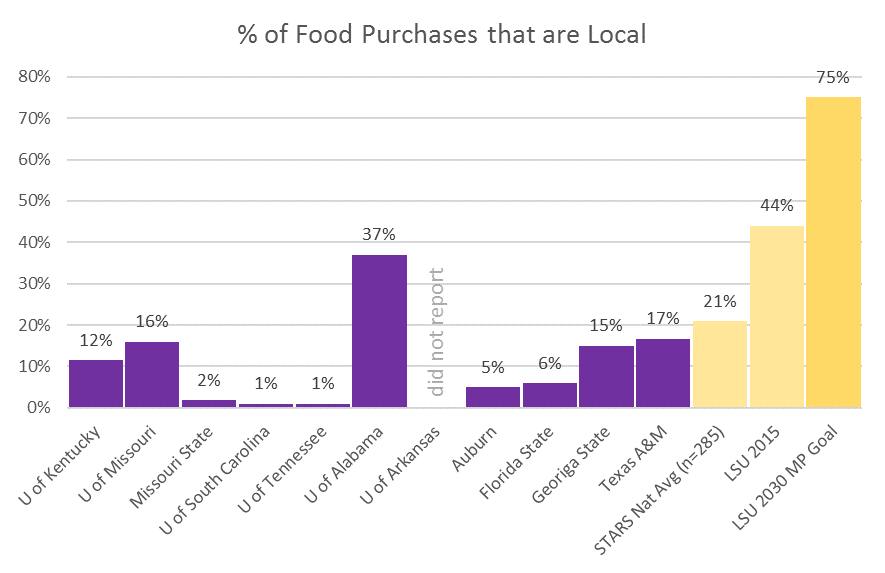 44% in 2015 according to Princeton Review Rankings for LSU25% of total dining services food purchases comprised of sustainably produced animal productsStrategies:Continue to support Academic efforts in the development of a Sustainable Agriculture/Food Systems Minor and MajorContinue to support the Hill Farm Student Research Project, in which fresh/local food is grown on the LSU campusCampus Sustainability continue its formal partnership with the Hill Farm Student Research ProjectContinue to expand edible landscape program, such as Student Government satsuma tree grovesDevelop a campus composting pilot program to compost food from Dining wasteExpand the “trayless” dining program by converting all dining halls to a plate- only dining experience. Market to both current and prospective students the sustainable choice of this program Continue to promote “Refills Not Landfills” Campus Sustainability program (in conjunction with grant from Keep Louisiana Beautiful) past the grant period to encourage campus community to reuse containersProvide discounts to patrons who use reusable bottles and containersPhase out Styrofoam use on campus Revamp to-go boxes with durable plastic containers that can be returned for cleaning in exchange for tokens, payment, etc. 